Event SummaryCare Homes Activity Co-ordinators (Care Home Network ECHO)-21st May 2021The NI Care Home ECHO Network held a session for Care Home Activity Coordinators on 21st May 2021. The session focussed on healthy ageing and physical activity and discussion on the benefit of using the Montessori Approach in Dementia Care Presentations included:  1.	Healthy ageing and physical activity:  an awareness session for Care Home Activity Coordinators by Angela Gemmell, Physiotherapist, Care Home Support Team, SHSCT.2.	Discussion on The Benefit of using the Montessori Approach in Dementia Care by Katrina Lavery, Dementia Activity Worker, Gillis Memory Centre, SHSCTThank you to all who joined us for the session on 21st May 2021 and for all the engagement. There were over 60 links established to attendees during the session from the independent and statutory sector and included Care Home staff, HSC Trust staff, PHA, RQIA, HSCB and NISCC.  Please find presentations from the session as agreedA further event is planned for 30th June 2021 – details attached in Save The Date Flyer.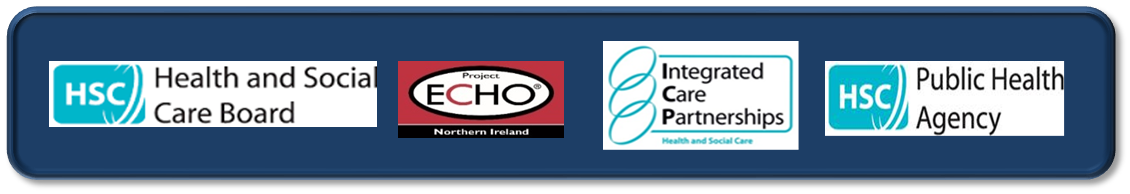 